

Beste
 

Er mag en er kan geen twijfel over bestaan dat het opzetten en organiseren van schoolprojecten met betrekking tot de ILC en de verdere ontwikkeling ervan geen vrijblijvende activiteit is, maar wel degelijk een inspanningsverplichting inhoudt. Ook de wetgever beklemtoont het belang van de ILC en bepaalt dat de inspectie LBV daar jaarlijks verslag van dient uit te brengen.1
Vorig jaar ging de Commissie Levensbeschouwelijke Vakken (CLBV) van start met het in kaart brengen van de ILC-projecten. In een eerste fase beperkte zij zich tot een lijst van projecten van de 3de graad, zowel in het lager als in het secundair onderwijs. De CLBV ontving 1206 projecten waarmee wordt aangetoond dat werken rond Interlevensbeschouwelijke Competenties (ILC) ontegensprekelijk deel uitmaakt van de lesinhouden en leerlingenactiviteiten binnen de levensbeschouwelijke vakken. Hier kunt u ter inspiratie het overzicht raadplegen.
 
Dit jaar zet de CLBV de volgende stap en breidt de bevraging uit naar alle graden van zowel het lager als het secundair onderwijs. Kies hierbij in elke graad voor het project dat het best de beoogde competenties bereikt heeft.
 
De procedure is heel eenvoudig.
Elke leerkracht LBV ontvangt deze mail.
Het team spreekt af wie het formulier voor de school invult (= de ‘contactpersoon’). De contactpersoon voert voor elke graad het gekozen project in.
De link naar het invulformulier vind je hier.
 
Concreet gaat het om volgende gegevens:naam en e-mailadres van de contactpersoon (worden niet gepubliceerd)instellingsnummer, naam en adres van de schoolnaam van het gekozen ILC-project in de eerste, de tweede en de derde graadde nummers van de ILC-competenties waaraan gewerkt werd (maximum 3) Je kunt de verschillende projecten in hetzelfde formulier aanbrengen.
Na het invullen en het verzenden heb je de mogelijkheid om alsnog je antwoord te bewerken.
De gegevens (met uitzondering van de naam en het e-mailadres van de contactpersoon) worden opgenomen in een overzicht dat na enige tijd vrij toegankelijk wordt, waardoor teams LBV er inspiratie kunnen vinden en expertise kunnen uitwisselen.
 
Omdat corona misschien een impact had op de uitvoering van de ILC-projecten, laat de bevraging toe dit aan te geven.
 
Wil ons het formulier bezorgen uiterlijk 15 juni 2021?
 
Hartelijk dank voor je medewerking!
 
De werkgroep ILC-opvolging van de Commissie Levensbeschouwelijke Vakken
 

1 Decreet houdende wijziging van het decreet basisonderwijs van 25 februari 1997 en de Codex Secundair Onderwijs, wat de onderwijsdoelen betreft’ van 26/01/2018 , hoofdstuk 2 Art. 4 § 2 en hoofdstuk 3 Art. 147/3 §



Beste leerkracht,

Ongetwijfeld zijn vele leerlingen op zoek: naar wie we zijn, wat hun plek is in de wereld, waar ze uiteindelijk gelukkig in kunnen worden. In de christelijke geloofstraditie heet dat op zoek zijn naar je roeping. God roept je tot waar je de beste versie van jezelf kunt zijn: in dit of dat beroep, getrouwd of niet, in een engagement dat je zin en betekenis geeft, aan wie of wat je je beter krachten wilt geven.

Elk jaar zet de Kerk dit thema centraal op Roepingenzondag. Dit jaar valt dat op 25 april 2021.

In aanloop naar die dag brengt Roepingenpastoraal Vlaanderen een affiche en gebedskaart uit, getiteld: Voor wie ben ik er?  Uiteraard kan dit thema ook in de weken hierna gebruikt worden. Je kan je gewenste aantal gratis bestellen: ijd@ijd.be  of 09/235.78.54. In bijlage vind je de digitale bestanden. 

Het kan misschien de gelegenheid zijn om het thema ‘roeping’ expliciet in de klas ter sprake te brengen. Je kan daarmee de volgende ingrediënten van het leerplan realiseren:

·        in de 2de graad SO: ‘Roeping’ (Terrein: Geroepen worden en kiezen),

·        in de 3e graad SO: ‘Beroep en roeping’ (Terrein: Persoonlijk en professioneel engagement).

Bestel ook gratis de brochure ‘Roeping: het verhaal van elke christen’ (48 p). Een heldere uiteenzetting over wat roeping is, en welke mogelijkheden er zijn van gelovig levensengagement: priesterschap of zuster, jazeker, maar er zijn nog vele andere mogelijkheden. Bestel via: roepingen@kerknet.be 

 
Tenslotte: neem zeker een kijkje op de website ‘Roeping in veelvoud’: www.roepinginveelvoud.be 


Walter Ceyssens

In naam van roepingenpastoraal Vlaanderen 





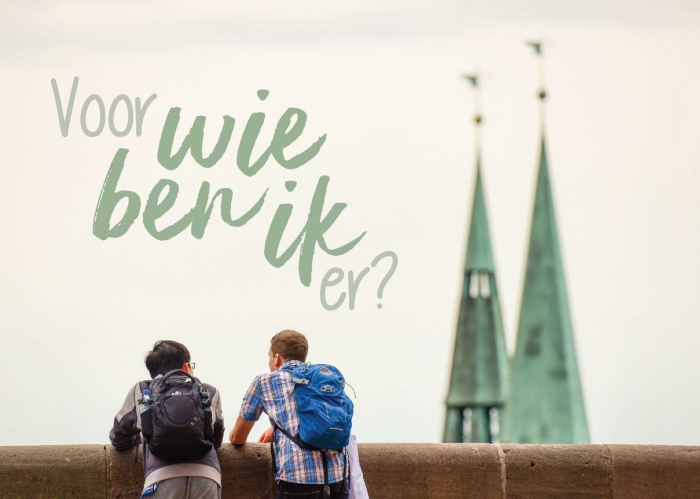 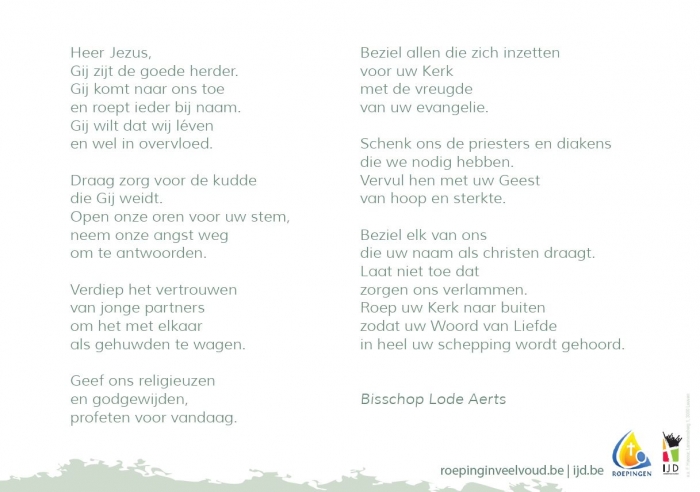 Opvolging projecten ILC schooljaar 2020-2021Bericht vanuit de interdiocesane commissie voor roepingenpastoraal